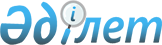 О признании утратившим силу решение Таразского городского маслихата от 15 февраля 2019 года № 42-7 "Об утверждении норм образования и накопления коммунальных отходов и тарифов на сбор, вывоз, утилизацию твердых бытовых отходов по городу Тараз"Решение Таразского городского маслихата Жамбылской области от 26 марта 2021 года № 3-6. Зарегистрировано Департаментом юстиции Жамбылской области 2 апреля 2021 года № 4931
      В соответствии со статьей 7 Закона Республики Казахстан от 23 января 2001 года "О местном государственном управлении и самоуправлении в Республике Казахстан" и статьи 27 Закона Республики Казахстан от 6 апреля 2016 года "О правовых актах", Таразский городской маслихат РЕШИЛ:
      1. Признать утратившим силу решение Таразского городского маслихата от 15 февраля 2019 года № 42-7 "Об утверждении норм образования и накопления коммунальных отходов и тарифов на сбор, вывоз, утилизацию твердых бытовых отходов по городу Тараз" (зарегистрировано в Реестре государственной регистрации нормативных правовых актов за № 4107, опубликовано 26 февраля 2019 года в эталонном контрольном банке нормативных правовых актов Республики Казахстан в электронном виде).
      2. Государственному учреждению "Аппарат Таразского городского маслихата" в установленном законодательством Республики Казахстан порядке обеспечить: 
      1) государственную регистрацию настоящего решения в Республиканском государственном учреждении "Департамент юстиции Жамбылской области Министерства юстиции Республики Казахстан"; 
      2) размещение настоящего решения на интернет-ресурсе Таразского городского маслихата после его официального опубликования. 
      3. Настоящее решение вступает в силу со дня государственной регистрации в органах юстиции и вводится в действие по истечении десяти календарных дней после дня его первого официального опубликования. 
					© 2012. РГП на ПХВ «Институт законодательства и правовой информации Республики Казахстан» Министерства юстиции Республики Казахстан
				
      Председатель сессии Таразского 

      городского маслихата 

Н. Абильдаев

      Секретарь Таразского 

      городского маслихата 

Б. Кулекеев
